2021-22 FCA School Calendar 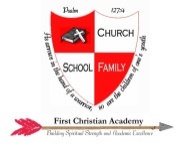 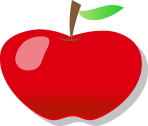 STEAM Club Meetings Every 2nd and 4th Tuesday of the month-afterschool 2:20-3:30 pmAugustAug. 9         Open house at FCA- Meet the teacherAug. 10        First Day of School  for StudentsAug. 19        School Procedures Orientation Night          JanuaryJan. 3         Teacher Work Day- No schoolJan. 4         Students Return to SchoolJan.  4-7            Global Missions Week(rescheduled)Jan. 7         Report Cards- 2nd Nine WeeksJan. 17       Martin Luther King, Jr. Day – No schoolSeptemberSept. 3        Early Release Day 11 amSept. 6        Labor Day- No schoolSept. 9     Progress ReportsSept. 13    Yearbook Picture DaySept. 22     See You at the Pole Prayer Event  FebruaryFeb. 3          Progress ReportsFeb. 21        Presidents’ Day- No schoolFeb. 25        Living History-6 pm  in sanctuaryOctoberOct. 8       Teacher Work Day- No schoolOct. 14    Report Cards 1st Nine WeeksOct. 29      Costume Parade/Trunk or Treat &                    Early  Release Day 11 amMarchMarch 9       Spring Picture DayMarch 17      Field Day/Early Release  Day 11 amMarch 18     Teacher Work Day- No schoolMarch21-25            Spring Break- No schoolMarch 31     Report Cards-3rd Nine Weeks          (RE-enrollment starts for next year)NovemberNov.  11      Veterans’ Day- No schoolNov.  12      Progress Reports   Nov.  19      Thanksgiving Event/Early Release Day Nov. 22-26     Thanksgiving Holidays- No SchoolAprilApril 11-14            Achievement Testing  (Grades 3-5)April 15         Good Friday –no schoolApril 21         Progress ReportsDecemberDec. 10     Science Fair (Grades 4-5) Dec. 17    Christmas Event- 9 am                   Early Release Day- 11 amDec. 20-Jan. 3     Christmas Holidays- No schoolMayMay 24           FCA Awards  6 pm in sanctuaryMay 26           Last Day of School for                         Students-  Report Cards 4th                         Nine Weeks- Early Release day-11 am